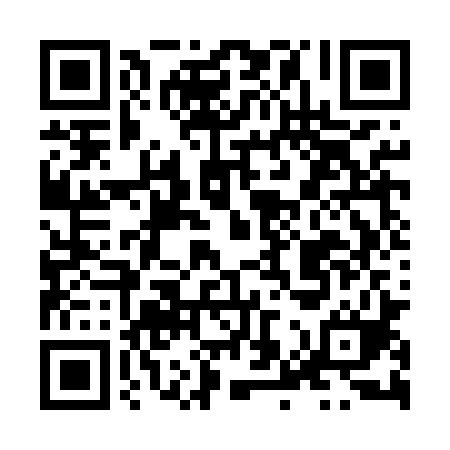 Ramadan times for Kolonia Lewki, PolandMon 11 Mar 2024 - Wed 10 Apr 2024High Latitude Method: Angle Based RulePrayer Calculation Method: Muslim World LeagueAsar Calculation Method: HanafiPrayer times provided by https://www.salahtimes.comDateDayFajrSuhurSunriseDhuhrAsrIftarMaghribIsha11Mon3:553:555:5011:373:285:255:257:1312Tue3:533:535:4811:373:295:275:277:1513Wed3:503:505:4611:373:315:295:297:1714Thu3:483:485:4311:363:325:305:307:1915Fri3:453:455:4111:363:345:325:327:2116Sat3:433:435:3811:363:355:345:347:2317Sun3:403:405:3611:353:375:365:367:2518Mon3:373:375:3411:353:385:385:387:2719Tue3:353:355:3111:353:405:395:397:2920Wed3:323:325:2911:353:415:415:417:3121Thu3:293:295:2711:343:435:435:437:3322Fri3:263:265:2411:343:445:455:457:3523Sat3:243:245:2211:343:455:465:467:3824Sun3:213:215:1911:333:475:485:487:4025Mon3:183:185:1711:333:485:505:507:4226Tue3:153:155:1511:333:495:525:527:4427Wed3:123:125:1211:323:515:545:547:4628Thu3:093:095:1011:323:525:555:557:4829Fri3:073:075:0811:323:545:575:577:5130Sat3:043:045:0511:323:555:595:597:5331Sun4:014:016:0312:314:567:017:018:551Mon3:583:586:0112:314:577:027:028:582Tue3:553:555:5812:314:597:047:049:003Wed3:523:525:5612:305:007:067:069:024Thu3:493:495:5312:305:017:087:089:055Fri3:463:465:5112:305:037:097:099:076Sat3:433:435:4912:295:047:117:119:107Sun3:393:395:4712:295:057:137:139:128Mon3:363:365:4412:295:067:157:159:149Tue3:333:335:4212:295:087:167:169:1710Wed3:303:305:4012:285:097:187:189:20